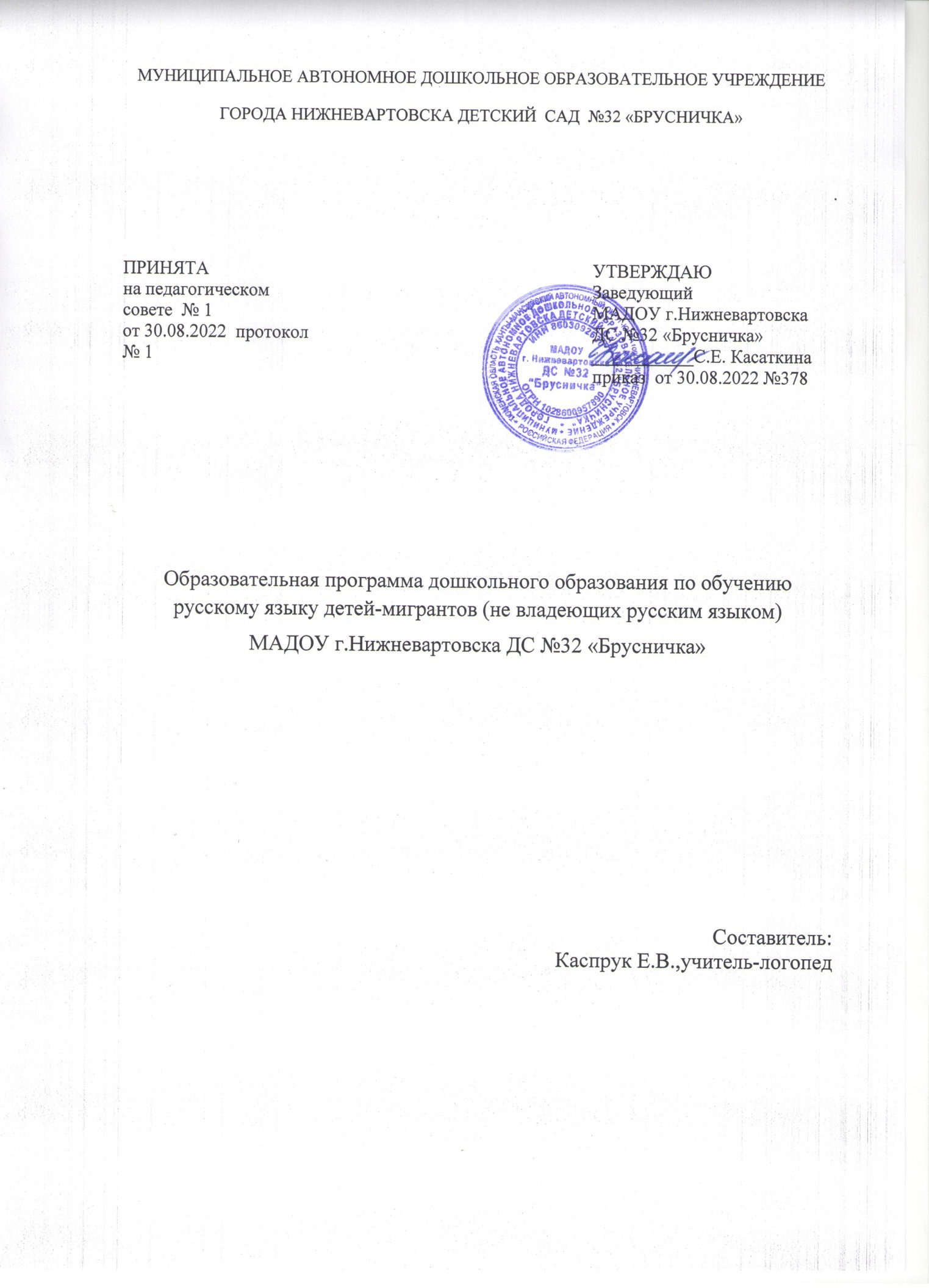 ПОЯСНИТЕЛЬНАЯ ЗАПИСКА.Рабочая программа по обучению русскому языку, как иностранному, детей нерусского населения из стран ближнего зарубежья и национально-государственных субъектов Российской Федерации составлена на основе учебного курса «Уроки русской речи» автора О.Н.Каленковой, издательский дом ЭТНОСФЕРА, 2007 и Программы развития и воспитания детей в детском саду «Детство». – Санкт-Петербург, “Детство-пресс”, рекомендованной Министерством образования РФ, с учётом ключевых положений ФГОС. Программа опирается на лингвистические и методические работы последних лет, на сложившийся отечественный опыт преподавания русского языка как иностранного.Настоящая программа по русскому языку предназначена для детей, не говорящих по-русски, и разработана с учетом данных о психологических особенностях этой возрастной группы;  имеет практическую направленность на культурно-языковую адаптацию и позволяет организовать работу с детьми разных национальностей. Учитывая возрастную и национальную специфику учебной аудитории, а также её дальнейшие перспективы, программа предусматривает не только языковую, но и культурологическую адаптацию ребёнка, а также фактор его “психологической готовности к школе”, другими словами, мотивационную, волевую, интеллектуальную готовность, а также определённый уровень развития зрительно-моторной координации. Цель: подготовить ребёнка, не владеющего или слабо владеющего русским языком, к поступлению в первый класс общеобразовательной школы, а также обеспечить необходимый уровень владения русским языком для активной бытовой и  успешной учебной деятельности.Задачи: • формирование коммуникативной компетенции: умений и навыков общения на русском языке в учебных и бытовых ситуациях, что позволит учащимся понимать речь учителей и своих сверстников и общаться с ними;• формирование культуроведческой компетенции: совокупности знаний о реалиях быта, материальной и духовной культуры России (распространенные русские игры и игрушки, детские стихи, песни, сказки, мультфильмы, фильмы, начальные сведения о русском быте и правилах речевого этикета в типовых ситуациях), что позволит учащимся ориентироваться в новой культурной среде;• формирование умений и навыков коллективной учебно-познавательной деятельности, что позволит снять психологическое напряжение первого этапа обучения в начальной школе.Формы организации деятельности воспитанников. Базовыми подходами к обучению русскому языку  являются:- Системно-деятельностный,- Компетентностный,- Личностно-ориентированный подходы.Приоритетными формами организации деятельности являются подгрупповые формы непосредственно-образовательной деятельности. Программа рассчитана на 33 недели обучения. Определённая часть учебного материал вписывается в три периода, каждый из которых рассчитан на 11 недель обучения. Занятия проводятся 2 раза в неделю. С учетом возрастных особенностей длительность занятия  составляет для детей от 5 до 6 лет – не более 25 минут, для детей от 6 до 7 лет – не более 30 минут. Во время занятия  предполагается рекомендуемая психологами частота сменяемости видов деятельности с проведением физминутки. В программе  предусмотрена возможность проведения  натурных видов обучения (на детской прогулочной площадке, в музыкальном  зале, в спортивном зале, на улице города,  в театре), а также свободная игра под руководством педагога  с максимальной творческой активностью детей.Требования к уровню подготовки.Обучающиеся  должны уметь вербально реализовывать следующие интенции в пределах усвоенного лексического минимума:вступать в коммуникацию, знакомиться с кем-либо, представляться или представлять другого, здороваться, прощаться, обращаться к кому-либо, благодарить, извиняться, отвечать на благодарность и извинения, просить повторить;задавать вопрос и сообщать о факте или событии, лице, предмете, о качестве, принадлежности предмета, о событии, действии, времени и месте действия его причине;выражать желание, просьбу, предложение, приглашение, согласие или несогласие, отказ;выражать своё отношение: давать оценку лицу, предмету, факту, действию.По конкретным видам речевой деятельности должны быть сформированы следующие умения:Аудирование: умение различать в потоке речи отдельные звуки, слоги, слова, словосочетания и предложения;умение понять на слух информацию, содержащуюся как в монологической, так и диалогической  речи в рамках актуальных сфер общения (бытовой и учебной).Говорение (в рамках изученных тем):    умение самостоятельно продуцировать связанные высказывания в соответствии с предложенной темой и коммуникативно заданной установкой;  строить монологическое высказывание репродуктивного типа на основе услышанного или прочитанного текста;умение отвечать на ключевые вопросы по содержанию услышанного или  прочитанного текста;умение ставить  ключевые вопросы по содержанию услышанного или прочитанного текста;умение составить описание или повествование по картинкам;умение адекватно реагировать на реплики собеседника, инициировать диалог и выражать коммуникативные намерения в минимальном наборе речевых ситуаций.Оценка достижения планируемых результатов будет осуществляться на базе традиционного подхода с использованием  бальной системы оценивания.Основное содержаниеОбщей целью обучения русскому языку по данной программе является не получение суммы знаний по грамматике, а практическое владение русской устной речью. Культурно-языковая адаптация детей предполагает решение таких задач, как физическая и эмоциональная адаптации к новым условиям жизни, обеспечение необходимого уровня владения русским языком для активной бытовой и успешной учебной деятельности, подготовка к систематическим занятиям по программе начальной российской школы.Обучение русскому языку по данной программе начинается с нулевого уровня, то есть начального этапа, когда учащиеся впервые знакомятся с русским языком. Начальный этап обучения включает наиболее употребительный материал всех уровней языковой системы и элементарный культуроведческий материал. Основное внимание при обучении уделяется не сообщению и усвоению знаний о языке как системе, а собственно коммуникативному аспекту - овладению русской речью. Дети приобретают элементарные навыки общения на русском языке и корректного поведения в типичных ситуациях, усваивают основные элементы русской культуры (“фоновые знания”), известные большинству российских детей этой возрастной группы. У дошкольников при выполнении волевых действий значительное место  занимает подражание, которое постепенно становится произвольно управляемым. В этом возрасте формируется определенный объем знаний и навыков, интенсивно развивается произвольная форма памяти, мышления, воображения, опираясь на которые можно побуждать ребенка слушать, рассматривать, запоминать, анализировать. Ребенок 5-7 лет уже способен к достаточно адекватной оценке результатов собственной деятельности и своих возможностей. Происходит интенсивное развитие познавательной мотивации: непосредственная впечатлительность ребенка снижается, в то же время он становится более активным в поиске новой информации. Дети учатся согласовывать свои действия со сверстниками, участниками  совместных  игр  или  продуктивной  деятельности. Существенные изменения претерпевает и мотивация к установлению положительного отношения окружающих, важная роль в этом процессе принадлежит коллективной ролевой игре, являющейся для ребенка шкалой социальных нормативов. Все эти факторы определяют дозировку новой информации, темп обучения, виды познавательной деятельности, периодичность и частоту их сменяемости, эти факторы также определяют и формы обучения (максимальное использование на занятии наглядных пособий, игровых заданий и двигательной активности), которые должны обеспечивать каждому ребенку психологический  комфорт и  раскованность, вызывать только положительные эмоции и так стимулировать их развитие детей, чтобы они хотели принимать активное участие в работе . Наконец, эти факторы определяют содержание обучения, которое должно быть значимым и осознанным, повышать мотивацию к дальнейшему изучению русского языка, способствовать быстрейшей культурно-языковой адаптации детей и  обеспечивать им в конечном итоге  доступ к базовому образованию. Элементарное речевое общение осуществляется  в устной форме в рамках актуальной для данного уровня тематики:Детский сад. Я в группе. Я в детском саду. Я на занятии. Моя жизнь в детском саду.  Вместе с детьми.  Город. Я на улице. Я в транспорте.Мой дом. Моя семья, родственники. Где мы живем. Наша квартира. Ждём  гостей. Убираем дом, готовим угощение.Мой день. В детском саду  и дома. Мой распорядок дня. Мои любимые занятия. Работа по дому.Время года.  4 сезона. Погода. Игры, спорт. Моя одежда.Растительный мир. Дикие растения. Что где растет? Культурные растения. Что где растет? Мы любим  наши растения.Животный мир. Дикие звери, птицы, рыбы, насекомые. Домашние животные. Детеныши животных. Кто где живет? Питание Я за столом. Что и когда мы едим? В магазине “Продукты”.Здоровье.  Части тела. Я иду к врачу. Я вызываю врача. Что полезно,  вредно, опасно (травмы, их лечение, ОБЖ) Магазин.  Я в магазине. Универмаг. Где и что мы покупаем. Мои друзья. Портрет, характер. Играем вместе. Кем мы хотим быть, профессии.Языковой материал, за исключением отдельных категорий (одушевлённость /неодушевлённость, род, число), презентуется не в системном порядке, а  в виде отдельных  речевых моделей, этикетных выражений и фраз общения, и вводится в соответствии с кругом учебных тем и коммуникативных задач, положенных в основу курса в целом. Лексический  объём сформирован в ассоциативно-тематические ряды и вводится в соответствии с кругом учебных тем, которые отобраны с учётом коммуникативных задач и положены в основу речевой практики .Детский сад.1-ый период. Я в группе. Я в детском саду. Сад, группа,  приёмная, спальная , туалет, коридор, лестница, дверь, окно, стена, пол,  стул, стол, полка, игрушки, доска, мел воспитатель,  ручка, карандаш, фломастер,  линейка, стаканчик, ластик, книга,  открыть - открой(те), закрыть- закрой(те), покажи(те), я, он, она, мальчик, девочка, завтрак, обед, ужин.2-ой период. Я на занятии. Говорить,  слушать, повторять, играть,  рисовать, сидеть, стоять, внимательно, громко, тихо, хорошо, плохо, быстро, медленно, правильно,  слово,   зарядка, смотреть телевизор, мультфильм, сказка, герой, рассказ,  картинка, праздник, утренник.3-ий период. Моя жизнь в детском саду.  Вместе с детьми.  Прогулка,  экскурсия, кружок, танцевать, петь, читать стихи,  идти (в цирк, в кино, в театр, в музей),  выставка, представление, фильм, кукольный театр, спектакль,  картина, (не) интересный, смешной, скучный, страшный, хороший.Город1-ый период. Я на улице. Адрес, город, улица, проспект, площадь, дом, корпус, подъезд; переход,  светофор, красный, стой, желтый, жди, зеленый, иди,  метро,  остановка,   аптека, почта, полиция, поликлиника, магазин, киоск, рынок, жить, живу.2-ой период. Я в транспорте. Транспорт, автобус (трамвай, троллейбус), машина, легковая, грузовик, такси, поезд, вагон, место, пассажир, водитель, билет (туда и обратно), вход, выход,  пересадка, следующая, станция, остановка,  сесть в …, надо сделать пересадку, войти в …, выйти из …, ехать быстро, медленно.3-ий период.  Москва-  Столица, Кремль, центр,  район, церковь, Красная площадь, Большой театр, гостиница, кинотеатр, музей, цирк, зоопарк, парк, кафе, ресторан, бассейн, стадион , институт, университет, городской, памятник, центральный, посольство, вокзал, железная дорога, аэропорт, самолет, порт, корабль, находится, называется, новый, старый, красивый.Мой дом.1-ый период. Моя семья, мои родственники. Семья, большая, маленькая, мой, моя, мои, любить, люблю, мама (мать), папа (отец), родители, дети, сын, дочь, брат, сестра,  младший, старший, бабушка, дедушка, внук, внучка, тётя, дядя, старый, молодой, работать, (не) работает, учиться, учится, ужинать, ужинаем, обедать,  обедаем, вместе завтракать, завтракаем.2-ой период. Где я живу. Моя квартира. Дом, подъезд, почтовый ящик, на первом, втором, третьем, четвёртом, пятом этаже, лифт, квартира, прихожая,  зеркало, телефон, комната, балкон, кухня, холодильник, плита, ванная,  мыло, душ, полотенце, раковина, спальня,  кровать, одеяло, подушка, шкаф, гостиная,   диван, кресло, ковер, радио, полка, часы, будильник, лампа,  телевизор, потолок, люстра, пол, соседи, жить, у меня (у нас) дома, у нас в квартире.3-ий период. Ждём гостей. Убираем дом, готовим угощение. Убирать (комнату, игрушки, вещи), чистить картошку, мыть фрукты и овощи, стелить чистую, новую скатерть, накрыть на стол, печь вкусный пирог, делать салат, винегрет, бутерброды, готовить праздничный обед, угощение, одеться нарядно, причесаться, смотреться в зеркало, ждать,  встречать, угощать гостей, мыть посуду, выносить мусор.Мой день1-ый период. Мой день в саду  и дома. Дни недели (понедельник, вторник, среда, четверг, пятница, суббота, воскресенье), вчера, сегодня, завтра, утром, днём, вечером, ночью; завтрак, обед, ужин, урок(и), показать, покажи, участок,  прогулка, игра, играть, вместе, вечером, дома, ночью, сон,  спать, убирать кровать,  гулять, гуляем, отдыхать -отдыхаю(ем).2-ой период. Мой распорядок дня. Соблюдать режим, 7 часов, рано, поздно, вставать, завтракать, умываться, душ, мыло, полотенце, закаляться,  щетка, зубная паста, чистить,  зарядка: поднять, опустить, присесть; расческа, причесать,  одеваться, надевать, идти,   обедать,   5 часов, ужинать, 9 часов, ложиться - лечь, 12 часов, включать, выключать свет, воду, газ.3-ий период. Мои любимые занятия. Работа по дому. Поливать цветы, пылесос, вытирать пыль, чистить ковер, веник, подметать, выбросить,  мусор, помогать папе, инструменты, молоток, гвоздь, прибить, отвертка, чинить,    стиральная машина, стирать, сушить, утюг, гладить,  белье, нитка, иголка, пришивать пуговицы, зашивать одежду.  Время года1-ый период. Какая сегодня погода. Лето (летом): тепло, жарко, небо голубое,  зелёный, голубой. Осень (осенью): часто идёт дождь, бывает холодно, на небе  тучи, на улице лужи,  дует холодный ветер, деревья жёлтые и красные; Зима (зимой): небо серое, бывает мороз, идёт снег;  Весна (весною): на небе облака,   на крыше сосульки, дует тёплый ветер, светит солнце; погода (хорошая, плохая). 2-ой период. Сезонная одежда. Весна, осень: куртка, шапка, кепка, платок, плащ, сапоги, ботинки, туфли, кроссовки, носить (куртку, шапку, кепку). Зима: шуба, тёплая куртка, тёплая шапка, тёплые ботинки, варежки, перчатки, шарф, носить (шубу, тёплую куртку, тёплую шапку). Лето: шорты, платье, джинсы, майка, юбка, рубашка, носить (майку, юбку, рубашку); тёплая, лёгкая одежда, обувь.3-ий период. Спортивные игры и развлечения зимой, весной, летом и осенью. Бегать, прыгать, плавать, загорать, играть в футбол, играть в бадминтон, играть в волейбол, играть в хоккей (лед, каток, клюшка, ворота), снеговик, играть в снежки, санки, кататься на санках, коньки, кататься на коньках, лыжи, кататься на лыжах, ролики, кататься на роликах, заниматься спортом, велосипед, кататься на велосипеде, бассейн, спортивное соревнование.Растительный мир.1-ый период. Дикие растения. Что где растет? Лес: высокие деревья, листья, береза, дуб, сосна, ель, шишки, иголки, трава, низкие кусты, дорога, пень, грибы, орехи. Поляна, цветы полевые: колокольчики, ромашки, васильки.Расти, растет, растут, собирать, собирают, корзина, лесные ягоды: малина, земляника; ходить в лес, гулять в лесу. 2-ой период. Культурные растения. Что где растет? Огород, овощи, капуста, огурец, помидор, картофель, морковь, лук, свекла, сад, фрукты, яблоня, яблоки, груша, груши, слива, сливы, ягода, клубника, смородина, цветы садовые, роза, гладиолус, георгин, поле, пшеница (белый хлеб), рожь (чёрный хлеб),  кукуруза, подсолнух, 3-ий период. Мы любим растения. Сажать, посадить, копать, лопата, поливать, лейка,  грядка, на грядке, клумба, на клумбе, собирать урожай, комнатные растения, горшки, (в горшке, в горшках), стоять, солнечно, темно. Животный мир.1-ый период. Дикие звери, птицы, рыбы и насекомые. Дикие звери, лес: волк, лиса, медведь, заяц, белка,  еж. Птицы: дятел, сова, соловей, кукушка, ворона, воробей, голубь, клюв, крыло. Насекомые: жук, бабочка, стрекоза, кузнечик, гусеница, муравей, пчела, (мёд), комар. Рыбы, речные обитатели: сом, щука, рак; улитка, лягушка, змея.2-ой период. Домашние животные и их детёныши. Животные, домашние, живут дома,  кот, кошка, котята, собака, щенята, петух, курица, цыплята,   корова, телята, лошадь, жеребята, свинья, поросята, коза, козлята, утка, утята, гусь, гусята,рога, хвост,  усы, лапы. Мяукать - мяукает, лаять - лает, мычать - мычит, кудахтать - кудахчет, петь, поёт; кормить, давать, даёт молоко, любить, любит траву, рыбу, мясо, зерно.3-ий период. Кто где живёт. Под землёй, нора, рыть (нору), в лесу, берлога, муравейник, на  дереве, дупло, гнездо, вить (гнездо), птенцы,  в море, в реке, в озере, в горах, в поле, на севере, на юге, ползает, прыгает, плавает, летает.Зоопарк, клетка: слон, жираф, верблюд, лев, тигр, обезьяна, змея, крокодил, зебра, бегемот, носорог, попугай.Питание.1-ый период. Я за столом. Посуда, тарелка, мелкая, глубокая, чашка, стакан, чайник, чайная, столовая ложка, вилка, нож, сахар, соль, сладкий, соленый, хлеб, черный, белый, салфетка, грязный, чистый, мыть, кастрюля, крышка, половник, первое, суп, щи, второе, третье, компот, чай  отнести, отнеси, поставить, поставь, есть, ешь, ешьте, ем, едим, пить, пей, пейте, пью, пьём2-ой период. Что и когда мы едим. Масло, сыр, бутерброд, яйцо, каша, манная, рисовая, гречневая, сырок, йогурт, чай, кофе, молоко, сок, налить, пить, положить, суп, картошка, макароны, рис, курица, мясо, котлета, яблоко, банан, апельсин, горячий, вкусный, невкусный, кислый, горький.3-ий период. В магазине "Продукты". Отделы: овощи, фрукты, мясо, рыба, хлеб, кондитерский, молочные продукты; батон, буханка, булочка, пирожок, ватрушка, торт,  колбаса, сосиски, ветчина; сметана, творог, кефир,  мука, крупа, макароны, виноград, арбуз, дыня, бананы, апельсины, лимоны, киви, абрикосы, персики, гранаты, овощи: перец, чеснок, баклажаны, тыква.Здоровье1-ый период. Части тела. Голова, думать, рука(и), нога(и), ходить, грудь,  плечи, живот, спина, волосы, шея, глаза, смотреть, смотри,  нос, нюхать, губы улыбаться, зубы, жевать, ухо, (уши), слушать. слушай, язык, разговаривать, рот, есть, палец, пальцы, бегать не бегай, стоять, стой прыгать, бросать, бросай, ловить, лови, держать, держи.2-ой период. Я иду к врачу. Болеть, вызвать, срочно, врач, детский, зубной, терапевт, хирург, кабинет, талон, рецепт,  температура, простуда, насморк, кашель, грипп,  градусник, лекарство, таблетки, витамины, капли, капать, укол, звонить 03, скорая помощь, имя, фамилия, горло.3-ий период. Что полезно, вредно, опасно. Драться, толкаться, бить, ударить, сломать, обжечь, порезать, синяк, перелом, ожог, порез, рана, йод, бинт, мазь, помазать, забинтовать (перевязать), делать зарядку, чистить зубы, вовремя,  ложиться спать.Магазин. 1-ый период. Я в магазине. Продавец, покупатель, купить, касса, чек, цена, платить, деньги, дать, даёт, дайте, брать, берёт, возьмите, сдача, дорого, витрина, сколько, стоит, выбирать, продукты, корзина, нести, взвешивать, взвешивает, пакет молока, батон хлеба, килограмм колбасы, полкило сыра.2-ой период. В Универмаге. Вещи, отделы: одежда (верхняя, женская, мужская, обувь, бельё, головные уборы, костюмы), посуда, электротовары, часы, спортивные товары; свитер, колготки,  трусы, майки, брюки, платье, спортивный костюм, купальник, шляпа, бейсболка, носки, тапочки, мерить, зеркало, размер, красивый, модный.3-ий период. Что и где мы покупаем. “Булочная”, “Гастроном”, “Супермаркет”, “Продукты”, “Детский мир”, “Игрушки”, “Книги”, “Цветы”, “Спорт”, театральная касса, вокзал, киоск, буфет, почта, аптека, рынок; лекарства, газеты, журналы,  билеты (в театр, на поезд), марки, конверты, игрушки,Мои друзья.1-ый период. Портрет, характер. Друг, подруга, лицо, лоб, щёки, брови, глаза, карие, серые, нос, губы, усы, борода, волосы, короткие длинные, светлые, тёмные, прямые, вьющиеся, косы, носит бант, носит очки, у него, у неё характер хороший, плохой, голос громкий, тихий, он спокойный, добрый, грустный, весёлый, рост, высокий, низкий.2-ой период. Играем вместе. Играть в салочки, прятки, в куклы,  вместе, дружно, с друзьями, с собакой, с кошкой, кататься на качелях, строить дом, помогать, поссориться, лепить из пластилина, вырезать, фигурки, клеить, рисовать, раскрашивать картинки, шить платья куклам, ножницы, цветная бумага.3-ий период. Кем мы хотим быть. Профессии. Мы хотим быть, я хочу быть, врачом, учителем, художником, шофёром, фермером, лётчиком, поваром, инженером, строителем, писателем; вырасти, вырасту, вырастим, я буду лечить людей, строить дома, готовить еду, летать на самолёте, водить машины, работать на ферме, рисовать картины, писать книги, работать на заводе, на фабрике.Фразы общения и выражения речевого этикета  Привлечение внимания, обращение -Извините, пожалуйста! Простите! Скажите, пожалуйста, … ?Можно Вас спросить? Извините, Вы не знаете, …? Можно?Прощание - До свидания! До завтра! Пока!Приветствие- Здравствуй(те)! Доброе утро! Добрый день! Добрый вечер! Привет, как дела? Привет, отлично!Просьба - Можно мне…? Можно (взять, посмотреть) …? Вы не можете…? Дай(те), сделай(те), принеси(те), напишите, передайте,  помогите мне пожалуйста. Согласие - Согласен (на). Я тоже так думаю. Хорошо! Ладно. Да, обязательно.  Спасибо, я приду. Хорошо, пойдём. Давай(те)! Спасибо, но я должен(на) спросить дома. Сейчас.  Я постараюсь.Разрешение - Да, пожалуйста.  Да,  конечно.  Можно.  Да, входите.  Возьми(те).Отказ - Спасибо, но я не могу. Подожди(те), пожалуйста. Нет, нельзя.  Приглашение- Я хочу пригласить тебя (Вас) к себе домой.. Приглашаю тебя (Вас)в гости. Приходи(те) ко мне в гости! Приезжай(те)! Входи(те)! Предложение- Пойдём(те) гулять, в кино, в зоопарк. Давай(те) играть, рисовать, смотреть телевизор!  Утешение, сочувствие- Не грусти! Не плачь! Не расстраивайся! Жалко, что так получилось. Ну что теперь делать! Одобрение, комплимент- Как вкусно! Как у вас хорошо! Как у тебя здорово! Как ты красиво (рисуешь, поёшь, пишешь)! Ты (Вы) сегодня такая красивая (такой красивый)! Мне очень у тебя понравилось! Как здорово!  Отлично! Было очень интересно! Молодец! Я рад(а), что вы пришли!Разговор по телефону- Здравствуйте! - Здравствуйте!- Позовите, пожалуйста Суну.- Минутку. (Её нет дома. Она будет позже).Знакомство - Давай познакомимся! Меня зовут Фархад. А как тебя зовут? – Знакомьтесь! Это Суна, а это Мария! - Мы уже знакомы. Поздравление - Поздравляю тебя! Поздравляю(ем) с праздником!  С праздником! С Новым годом! Поздравляю(ем) с днём рождения! С днём рождения!Благодарность - Спасибо! Большое спасибо! Спасибо Вам! Спасибо за (обед, чай, ужин, подарок!)- на здоровье; - не за что…; - ну что вы (ты), мне не трудно.Пожелание- Желаю(ем) тебе(Вам) счастья и радости, здоровья, успехов в учёбе, всего самого хорошего! Пусть всё у тебя (у Вас) будет хорошо! Выздоравливайте! Поправляйтесь! Приятного аппетита! Спокойной ночи!Извинение- Извини(те), пожалуйста, я не хотел(а), я не нарочно, я случайно! Прости(те)! СказкиЗа год обучения русскому языку маленькие иностранцы должны познакомиться со сказками, которые очень хорошо известны большинству российских детей. Эти “фоновые знания”  являются  необходимым условием обеспечения психологического комфорта и культурной адаптации ребёнка. Эти знания  необходимы при подготовке ребёнка  к обучению в начальных классах российской школы, так как многие сказочные сюжеты лежат в основе упражнений и заданий учебных пособий начальной школы. При отборе текстового материала учитывается его культурологическая значимость. Таким образом, текстовые материалы полностью отвечают целям обучения. Для обеспечения максимальной практической ценности текста допускается его адаптация. Ниже приводится список сказок, составленный на основе анализа материала “Букваря” для первого класса русских школ:1-ый период1. Курочка Ряба.2. Репка.3. Лиса и Журавль.4. Колобок.5. Теремок.6. Три медведя 7. Красная шапочка.2-ой период8. Маша и медведь 9. Волк и семеро козлят.10. Буратино11. Дюймовочка12. Чебурашка. 3-ий период 15. Доктор Айболит.16. Муха-Цокотуха17. Сказка о рыбаке и рыбке18. Кошкин дом.19. Мойдодыр20. Тараканище.Формы контроля уровня сформированности речевых и культурологических умений и навыковКонтроль уровня сформированности речевых и культурологических умений и навыков учащихся осуществляется в различных формах: ролевая игра, игра-соревнование, собеседование, тест, ситуативные задания, ответы на вопросы,   творческие задания, а также в форме “творческого отчета” воспитанников - концерты, утренники, праздники.Календарно—тематический план реализации программыБиблиографияГосударственный образовательный стандарт по русскому языку как иностранному (элементарный уровень), проект, Москва  –  Санкт-Петербург. Издательство “Златоуст” 2001. Каленкова О.Н. Уроки русской речи.Издательский дом ЭТНОСФЕРА МОСКОВСКИЕ УЧЕБНИКИ, 2007.Ермолаева М.В. Практическая психология детского творчества. - М.: Московский психолого-социальный институт, 2001. Труфанова В.Я. Сборник учебных программ. Русский как иностранный. – М.: Российский государственный  гуманитарный университет, 1999. Тихомирова Л.Ф. Формирование и развитие интеллектуальных способностей ребёнка (дошкольники) – М.: Рольф, 2000. Гаврина С.Е., Кутявина Н.Л., Топоркова И.Г., Щербинина С.В. Готов ли ваш ребёнок к школе? Книга тестов. – М.: РОСМЭН, 2000. Детство. Программа развития и воспитания детей в детском саду. (Издание 3). – Санкт-Петербург, “Детство-пресс”, 2001. Чивикова Н.Ю. Как подготовить ребёнка к школе. – М.: Рольф, 1999. Петерсон Л.Г., Кочемасова Е.Е. Игралочка. Практический курс математики для дошкольников (Методические рекомендации). – М.: Бласс, 2000.  Дорофеева Т.М., Лебедева М.Н. Учебная грамматика русского языка. Базовый курс (2-е издание) – М.: Русский язык. Курсы, 2000. Милованова И.С. Фонетические игры и упражнения: Русский как иностранный: Начальный этап обучения. – М.: Наука, 2000. Герасимова А.С. , Жукова О.С., Кузнецова В.Г. Энциклопедия  обучения и развития дошкольника. – М.: “ОЛМА-ПРЕСС”, 2001.  Брызгунова Е.А. Звуки и интонация русской речи. М., 1977.I-ый периодII-ой периодIII-ий период1-ая неделя12-ая неделя23-ая неделяДетский сад. Я в группе.Детский сад. Я  на прогулке. Я на занятии.Детский сад. Я играю.2-ая неделя13-ая неделя24-ая неделя Город. Я на улице.Город. Транспорт.Город. Москва- столица.3-я неделя14-ая неделя25-ая неделя Мой дом. Моя семья, родственники.Мой дом. Где я живу. Моя квартира.Мой дом. Я жду гостей. Угощение, уборка.4-ая неделя15-ая неделя26-ая неделяМой день. В детском саду  и дома.Мой день. Мой распорядок дня.Мой день. Мои любимые занятия. Работа по дому.5-ая неделя16-ая неделя27-ая неделяВремя года.(4 сезона) Погода.Время года. Сезонная одежда. Время года. Игры, спорт.6-ая неделя17-ая неделя28-ая неделяРастительный мир. Дикие растения. Что где растет?Растительный мир. Культурные растения. Что где растет?Растительный мир. Мы любим растения7-ая неделя18-ая неделя29-ая неделяЖивотный мир. Дикие звери, птицы, рыбы, насекомыеЖивотный мир. Домашние животные. Детеныши животных.Животный мир.Кто где живет?8-ая неделя19-ая неделя30-ая неделя Питание. Я за столомПитание. Что и когда мы едим.Питание. В магазине "Продукты"9-ая неделя20-ая неделя31-я неделя Здоровье. Части тела.Здоровье. Я иду к врачу. Я вызываю врача.Здоровье. Что полезно, вредно, опасно.10-ая неделя21-ая неделя32-ая неделяМагазин. Я в магазине.Магазин. В Универмаге. Магазин. Что и где мы покупаем.11-ая неделя22-я неделя33-ая неделя Мои друзья. Портрет, характерМои друзья.Играем вместе. Детская площадка Мои друзья. Кем мы хотим быть. Профессии.